2022年江阴市省以上农业大专项(建设类项目)立项汇总表—7—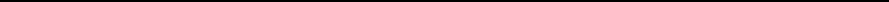 江阴市农业农村局办公室                 2021年12月10日印发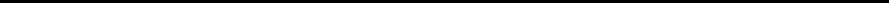 序号专项资金名称工作任务名称项目名称实施主体责任科站资金预算安排情况资金预算安排情况资金预算安排情况资金预算安排情况资金预算安排情况实施主体自筹资金备注序号专项资金名称工作任务名称项目名称实施主体责任科站合计中央财政补助资金省级 财政 补助 资金市县 财政 补助 资金上年省级 财政结余 结转实施主体自筹资金备注1现代农业发展专项创建农业产业强镇高端智能大棚建设项目江阴市满庭芳文旅产业发展有限公司产业科11510015285高端智能大棚2现代农业发展专项创建农业产业强镇水蜜桃数字化大棚建设项目江阴市北国隐秀家庭农场产业科805030170钢架大棚新建及改造；引进 新品种及配套设施工程；物 联网系统3现代农业发展专项创建农业产业强镇家庭农场联盟建设项目江阴市金顾山家庭农场发展服务中心产业科252525组建水蜜桃家庭农场联盟； 产学研合作协议；改造培训 中心4现代农业发展专项创建农业产业强镇水蜜桃酒精深加工项目江阴红豆村乡村农业观光有限公司产业科110555590水蜜桃市场厂房租赁和改 造；购置制酒设备；水蜜桃 酒技术研发5现代农业发展专项创建农业产业强镇金顾山水蜜桃交易市场提升改造项目江阴红豆村乡村农业观光有限公司产业科110704090大棚改造；集装箱摊位；冷 库；分拣中心序号专项资金名称工作任务名称项目名称实施主体责任科站资金预算安排情况资金预算安排情况资金预算安排情况资金预算安排情况资金预算安排情况实施主体自筹资金备注序号专项资金名称工作任务名称项目名称实施主体责任科站合计中央财政补助资金省级 财政 补助 资金市县 财政 补助 资金上年省级财政结余 结转实施主体自筹资金备注6现代农业发展专项支持新型农业  经营 主体提升  技术应用 和生  产经营能力(合 作社)刘德余合作社果品冷藏保鲜设施及配套工程江阴市刘德余葡萄 专业合作社产业科505078库房及基础设施；冷藏保鲜库7现代农业发展专项支持新型农业  经营 主体提升  技术应用 和生  产经营能力(合 作社)华益奶牛养殖合作 社废弃物处理设施 提升工程江阴市华益奶牛养 殖专业合作社产业科505077.5化粪池及搅拌设施；沼液储  存设施；钢架大棚；发酵罐； 除臭塔；干湿分离机；合力叉车8现代农业发展专项支持新型农业  经营 主体提升  技术应用 和生  产经营能力(合 作社)狮山湖合作社粮食加工设施建设江阴市狮山湖生态 农业专业合作社产业科45341176建造粮食烘干房；培训中 心；机械配件仓库9现代农业发展专项支持新型农业  经营 主体提升  技术应用 和生  产经营能力(合 作社)紫晶果园只能在线监测物联网工程江阴市紫荆农业专 业合作社产业科404062监测、控制、监控系统；物 联网平台软件；相关配套设 备序号专项资金名称工作任务名称项目名称实施主体责任科站资金预算安排情况资金预算安排情况资金预算安排情况资金预算安排情况资金预算安排情况实施主体自筹资金备注序号专项资金名称工作任务名称项目名称实施主体责任科站合计中央财政补助资金省级 财政 补助 资金市县 财政 补助 资金上年省级财政结余 结转实施主体自筹资金备注10现代农业发展专项支持新型农业经营主体提升技术应用和生产经营能力(家庭农场 )永成家庭农场钢架 大棚及喷滴灌设施 系统建设江阴市长泾镇永成 家庭农场产业科101012.08连栋温室大棚；喷滴灌系统11现代农业发展专项支持新型农业经营主体提升技术应用和生产经营能力(家庭农场 )品鲜家庭农场建设 防鸟网及金属围栏 工程江阴南闸街道品鲜 生态家庭农场产业科101010.5果园防鸟网；金属围栏12现代农业发展专项支持新型农业经营主体提升技术应用和生产经营能力(家庭农场 )猪之家家庭农场冷 冻保鲜库及配套设 施建设工程江阴南闸猪之家生 态家庭农场产业科101011基础及设施用房；冷冻库、 保鲜库13现代农业发展专项支持新型农业经营主体提升技术应用和生产经营能力(家庭农场 )兰芬家庭农场雾化 打药降温系统建设 工程江阴市祝塘兰芬家 庭农场产业科101010.5雾化打药降温系统14现代农业发展专项支持新型农业经营主体提升技术应用和生产经营能力(家庭农场 )江阴市北国华澄家 庭农场大棚设施建 设江阴市北国华澄家 庭农场产业科101014.62浇筑大棚配套设施；安装钢 结构大棚15现代农业发展专项支持新型农业经营主体提升技术应用和生产经营能力(家庭农场 )红朵朵家庭农场草 莓温室大棚遮阳设 施建设工程江阴市顾山镇红朵 朵家庭农场产业科101011新建温室大棚外遮阳设施； 外遮阳配套设备16现代农业发展专项支持新型农业经营主体提升技术应用和生产经营能力(家庭农场 )振新农场生产设施 提升江阴市月城振新家 庭农场产业科101011.3水果保鲜库；自动打药系统序号专项资金名称工作任务名称项目名称实施主体责任科站资金预算安排情况资金预算安排情况资金预算安排情况资金预算安排情况资金预算安排情况实施主体自筹资金备注序号专项资金名称工作任务名称项目名称实施主体责任科站合计中央财政补助资金省级 财政 补助 资金市县 财政 补助 资金上年省级财政结余 结转实施主体自筹资金备注17现代农业发展专项支持新型农业经营主体提升技术应用和生产经营能力(家庭农场 )铁怡家庭农场草莓 钢管大棚及节水灌 溉设施建设江阴市徐霞客铁怡 家庭农场产业科101013.8钢管大棚；节水灌溉设施18现代农业发展专项支持新型农业经营主体提升技术应用和生产经营能力(家庭农场 )康慧家庭农场冷藏 保鲜库及配套设施 建设工程江阴市文林康慧家 庭农场产业科101011冷藏保鲜库；配套用房及基 础19现代农业发展专项支持新型农业经营主体提升技术应用和生产经营能力(家庭农场 )九哥农场生产设施 提升江阴市月城九哥家 庭农场产业科101011.2水果保鲜库；智能水肥一体 化设施20现代农业发展专项支持新型农业经营主体提升技术应用和生产经营能力(家庭农场 )钢架大棚及农机具 库建设江阴市勤穰家庭农 场产业科101011钢架大棚；农机具库及配套 地坪设施21现代农业发展专项支持新型农业经营主体提升技术应用和生产经营能力(家庭农场 )金祥优家庭农场冷 藏保鲜库及配套设 施建设工程江阴市顾山镇金祥 优家庭农场产业科101011冷藏保鲜库；配套设施用 房；粮食加工配套电器设备序号专项资金名称工作任务名称项目名称实施主体责任科站资金预算安排情况资金预算安排情况资金预算安排情况资金预算安排情况资金预算安排情况实施主体自筹资金备注序号专项资金名称工作任务名称项目名称实施主体责任科站合计中央财政补助资金省级 财政 补助 资金市县 财政 补助 资金上年省级财政结余 结转实施主体自筹资金备注22现代农业发展专项建设农业物联网创新应用基地(数字农业基地 )水产养殖在线智能 监控物联网系统江阴市祝塘孔氏家 庭农场科教科645410100.2监测、控制、监控系统；物 联网平台软件；相关配套设 备23现代农业发展专项建设农业物联网创新应用基地(数字农业基地 )昊天育苗中心智能 监控物联网建设工 程无锡昊天种业有限 公司科教科323249监测、控制、监控系统；物 联网平台软件；相关配套设 备；温室外遮阳系统24现代农业发展专项开展水稻绿色高质高效示范片建设省级水稻高产创建 示范片建设江阴市农业技术推 广中心农技推 广中心220220绿色技术、主体培育、服务 责任、任务备案等“四个清 单 ”25现代农业发展专项建设    优势  特色 种苗 中心朵朵红草莓集约化 育苗中心建设无锡朵朵红农业科 技有限公司农技推 广中心6868102.6温室大棚；立体苗架；水肥 一体化;高压喷雾降温系 统；育苗容器；遮阳设施及 配套设备26现代农业发展专项建设    优势  特色 种苗 中心昊天育苗中心提升 工程无锡昊天种业有限 公司农技推 广中心7272110.3生物质锅炉系列；水源热泵 系列省级现代农业发展专项合计省级现代农业发展专项合计省级现代农业发展专项合计省级现代农业发展专项合计省级现代农业发展专项合计12016084531401454.6序号专项资金名称工作任务名称项目名称实施主体责任科站资金预算安排情况资金预算安排情况资金预算安排情况资金预算安排情况资金预算安排情况实施主体自筹资金备注序号专项资金名称工作任务名称项目名称实施主体责任科站合计中央财政补助资金省级 财政 补助 资金市县 财政 补助 资金上年省级财政结余 结转实施主体自筹资金备注1农业生态保护与资源利用专项开展 废旧 农膜 回收江阴市废旧地膜回 收利用项目江阴市江农农资有 限公司农技推 广中心50502农业生态保护与资源利用专项实施池塘标准化改造江阴市养殖池塘标 准化改造项目江阴市灰罗圩生态 养殖专业合作社水产畜牧推广中心51.351.352.1养殖池塘标准化改造3农业生态保护与资源利用专项实施池塘标准化改造江阴市养殖池塘标 准化改造项目江阴市南闸乡情家 庭农场水产畜牧推广中心41.741.742.6养殖池塘标准化改造4农业生态保护与资源利用专项实施池塘标准化改造江阴市养殖池塘标 准化改造项目江阴皓顺生态养殖 场水产畜牧推广中心35.335.336.2养殖池塘标准化改造5农业生态保护与资源利用专项实施池塘标准化改造江阴市养殖池塘标 准化改造项目江阴临港前横湖家 庭农场水产畜牧推广中心107.1107. 1108.1养殖池塘标准化改造6农业生态保护与资源利用专项实施池塘标准化改造江阴市养殖池塘标 准化改造项目江阴市利港街道玖 牧家庭农场水产畜牧推广中心36.936.937.7养殖池塘标准化改造7农业生态保护与资源利用专项实施池塘标准化改造江阴市养殖池塘标 准化改造项目江阴市香香水产农 民专业合作社水产畜牧推广中心27.727.728.6养殖池塘标准化改造省级农业生态保护与资源利用专项合计省级农业生态保护与资源利用专项合计省级农业生态保护与资源利用专项合计省级农业生态保护与资源利用专项合计省级农业生态保护与资源利用专项合计350350305.3总                 计总                 计总                 计总                 计总                 计15516088031401759.9